Fitting for 2–10 folding sliding shutters made of wood or metal up to 30 kg (66 lbs.) per shutter and 180 kg (396 lbs.) per system, with visible running track and concealed guide track. Design Mixslide, open at the top.Product-Highlights	Flexibility	Solution for any construction situation with doors of up to 1.2 m²and 30 kg (66 lbs.), even/odd number of doors and system width of up to 12 m (39'4 7/16'')SecurityCorrosion-resistant materials for use in coastal areas without reservations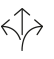 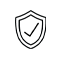 Technical guidelines	Max. shutter weight	30 kg (66 lbs.)Shutter thickness	28–36 mm (1 3/32''–1 13/32'')Max. shutter widht	600 mm (1'11 5/8'')Max. shutter height	3200 mm (10'5 31/32'')Max. attack surface per shutter	1.2 m² (12.92 ft²)Max. system width	2 x 6000 mm (19'8 7/32'')Max. shading area	2 x 19.2 m2 (206.67 ft²)Height adjustable	+/- 5 mm (3/16'')Temperature range	-20 °C to +80 °CApplication area	Utilization light / semi-public access	YesUtilization medium / semi-public access	YesUtilization high / public access	YesInland, more than 20 km from the coast	Yes Coastal area, less than 20 km from the coast	YesTests	Shutters and external Venetian blinds – performance requirements including safety according to DIN EN 13659Duration of functionality: Class 3* (highest class = 20,000 cycles)Wind resistance class 6 (highest class)the duration of functionality was tested with 40,000 cyclesCorrosion test in simulated atmospheres – salt spray test ISO 92271000 h salt spray testWarranty	With the exception of parts subject to wear and tear, Hawa warrants the flawless functioning of the products delivered by it, as well as the durability of all parts, for a period of 2 years commencing from the transfer of risk.Product Design	Hawa Frontfold 30 MS oo consisting of running track (anodized aluminum, min. 20 μm, wall thickness 2.8 mm (1/8'')), suspension (EN AW 6060 T66 /6063 T66, anodized layer thickness min. 20 μm, screws and bolts stainless steel A4), guide (EN AW 6060 T66 /6063 T66, anodized layer thickness min. 20 μm, screws and bolts stainless steel A4), hinges (stainless steel A4), guide track open at the top (aluminum anodized, min. 20 μm).Optional:(	) Spring latch opening outwards or inwards, aluminum anodizedInterfaces	Folding shutter*Wood, metal or light metal shutter, max. 30 kg (66 lbs.)– Shutter thickness 28–36 mm (1 3/32''–1 13/32'')Maximum shutter width: 600 mm (1'11 5/8'')Maximum shutter height: 3200 mm (10'5 31/32'')Fittings are for screwing on or rivetingThe wind resistance class of the shutters is the responsibility of the manufacturer.Track mountingWall mountingCeiling mountingGuide mountingWall mountingFloor mountingSecuring the opened sliding shutterIf there is an uneven number of sliding shutters, the securing of the last open shutter must be taken care of by the customerInstallationMounting screwsMounting rivetsHawa Sliding Solutions AG generally recommends using stainless steel mounting screws and rivets. At least A2 quality, A4 for use in coastal areas.